Klasa V Temat: Metale wokół nasMetale powstają z surowców mineralnych wydobywanych z głębi ziemiJak wydobywa się MIEDŹ, SREBRO I ZŁOTO - FABRYKI W POLSCE - https://www.youtube.com/watch?v=1vNM9vrX8WgMetale powstają przez wytopienie ich z rud (prosto mówiąc mieszanina ziemi i metalu lub tlenku metalu). Rudy metali - skały wydobywane z ziemi zawierające metale i inne substancje.Ruda żelaza			ruda miedzi		ruda ołowiu		ruda cynku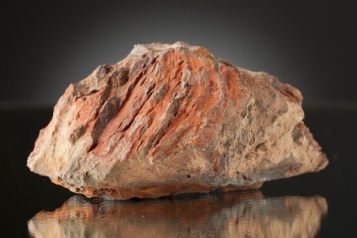 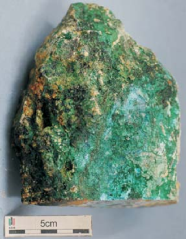 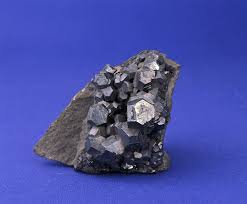 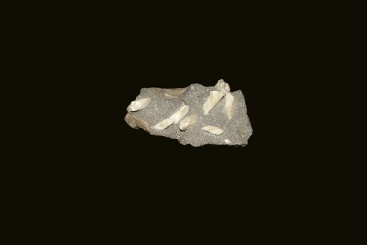 2. W hutach wytwarza się stopy, czyli mieszaniny metali, często z domieszką niemetaliStop metalu - mieszanina metali z domieszką niemetali.Żelazo i jego stopy to metale żelazne (przyciągają magnes i rdzewieją), pozostałe metale i stopy to metale nieżelazne.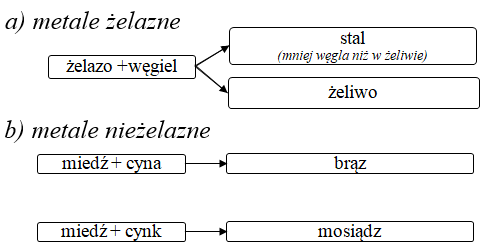 